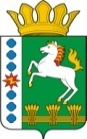 КОНТРОЛЬНО-СЧЕТНЫЙ ОРГАН ШАРЫПОВСКОГО РАЙОНАКрасноярского краяЗАКЛЮЧЕНИЕпо результатам внешней проверки годового отчета финансово – экономического управления администрации Шарыповского района об исполнении бюджета за 2017 год	от 16.03.2018										№ 30Основание для проведения внешней проверки годового отчета:- п.3 ст.5 Решения Шарыповского районного Совета депутатов от 20.09.2012 № 31/289р «О внесении изменений и дополнений в Решение Шарыповского районного Совета депутатов от 21.06.2012 № 28/272р «О создании Контрольно – счетного органа Шарыповского района» (в ред. от 20.03.2014 № 46/536р, от 25.09.2014 № 51/573р, от 26.02.2015 № 56/671р);- п. 2.3.1 плана работы Контрольно-счетного органа Шарыповского района на 2018 год утвержденный председателем Контрольно–счетного органа от 14.12.2017;- приказ Контрольно-счетного органа Шарыповского района от 28.02.2018 № 07 «О начале проведения внешней проверки годовых отчетов главных распорядителей бюджетных средств об исполнении районного бюджета и бюджетов поселений за 2017 год».Цель контрольного мероприятия:- проверка годового отчета финансово – экономического управления администрации Шарыповского района об исполнении бюджета за 2017 год.2. Предмет контроля: средства бюджета Шарыповского района.Объект контроля: финансово – экономическое управление администрации Шарыповского района.Перечень изученных документов: -  Решение Шарыповского  районного Совета депутатов от 08.12.2016 № 11/116р  «О бюджете района на 2017 год и плановый период 2018 и 2019 годов» (в ред. от 16.02.2017 № 12/127р, от 10.08.2017 № В/162р,  от 05.10.2017 № 18/180р, от 09.11.2017 № 19/186р, от 07.12.2017 № 20/199р); - Инструкция «О порядке составления и представления годовой, квартальной и месячной отчетности об исполнении бюджетов бюджетной системы Российской Федерации», утвержденная приказом Минфина Российской Федерации от 28.12.2010 № 191н (в ред. от 29.11.2011 № 191н, от 26.10.2012 № 138н, от 19.12.2014 № 157н, от 26.08.2015 № 135н, от 31.12.2015 № 229н, от 16.11.2016 № 209н, от 28.12.2017 № 176н);- бухгалтерская и иная отчетность.Результаты проведенной внешней проверки отчета об исполнении бюджета за 2017 годВнешняя проверка проведена в соответствии со Стандартом финансового контроля 3 «Порядок проведения внешней проверки годового отчета об исполнении районного бюджета» утвержденного приказом Контрольно – счетного органа Шарыповского района от 16.12.2013 № 30. В соответствии с пунктом 3 статьи 264.1 Бюджетного кодекса Российской Федерации для проведения внешней проверки об исполнении бюджета за 2017 год предоставлены следующие документы: 1) отчет об исполнении бюджета;2) баланс исполнения бюджета;3) отчет о финансовых результатах деятельности;4) отчет о движении денежных средств;5) пояснительную записку.С учетом вносимых изменений в сводную бюджетную роспись в годовом отчете об исполнении бюджета главного распорядителя, получателя средств бюджета лимиты бюджетных обязательств утверждены и доведены в сумме 46 830 218,01 руб., фактическое  исполнение составило в сумме 46 800 407,64  руб. (99,94%), неисполнение в сумме 29 810,37 руб. (0,06%).(рублей)По подразделу 0113 «Другие общегосударственные вопросы» неисполнении бюджетных ассигнований в сумме 7 400,00 руб. (15,48%) по административным комиссиям в связи с возвратом бюджетных ассигнований в краевой бюджет.По подразделу 1301  «Обслуживание государственного внутреннего и муниципального долга» неисполнении бюджетных ассигнований в сумме 2 944,33 руб. (13,64%) фактический расчет согласно кредитных договоров.По подразделу 0106 «Обеспечение деятельности финансовых органов, налоговых и таможенных органов и органов финансового (финансово – бюджетного) надзора»:-  неисполнение плана в сумме 500,00 руб. (1,09%) в связи с экономией по командировочным расходам;- неисполнение плана в сумме 11 977,81 руб. (0,76%) в связи с выплатой пособия по больничному листу;- неисполнение плана в сумме 472,00 руб. (0,05%) в связи с экономией бюджетных средств.В форме 0503169 «Сведения по дебиторской и кредиторской задолженности» отражено, что на 01.01.2018 года имеется дебиторская задолженность в сумме 1 722,81 руб., из них:- в сумме 179,56 руб. по ПАО «РОСТЕЛЕКОМ», задолженность возникла в связи с тем, что за услуги связи по счету больше, чем выставленная счет – фактура за декабрь 2017 года;-  в сумме 1 603,25 руб. не возмещены расходы по больничным листам за счет средств ФСС.Согласно форме 0503172 «Сведения о государственном (муниципальном) долге, предоставленных бюджетных кредитах» задолженность по кредитам:- на 01.01.2017 остаток задолженности по кредиту ЗАО «Алтатское»  в сумме 14 599,59 руб. Согласно постановления администрации Шарыповского района от 26.05.1995 № 350-п ЗАО «Алтатское» выдан кредит, срок погашения задолженности 25 декабря 2017 года. Остаток задолженности на 31.12.2017 составляет в сумме 0,00 руб.;- с Министерством финансов Красноярского края заключен кредитный договор от 20.12.2016 № 345/12-12 на покрытие дефицита местного бюджета в сумме 10 000 000,00 руб. Остаток задолженности на 31.12.2017 составляет в сумме 0,00 руб.;Согласно Пояснительной записки в связи с отсутствием данных, в годовой отчете не включены следующие формы отчетности:- форма 0503166 «Сведения об исполнении мероприятий в рамках целевых программ»;- форма 0503171 «Сведения о финансовых вложениях получателя бюджетных средств, администратора источников финансирования дефицита бюджета»;- форма 0503174 «Сведения о доходах бюджета от перечисления части прибыли (дивидендов) государственных (муниципальных) унитарных предприятий, иных организаций с государственным участием в капитале»;- форма 0503175 «Сведения о принятых и неисполненных обязательствах получателя бюджетных средств»;- форма 0503176 «Сведения по ущербу имущества, хищениям денежных средств и материальных ценностей»;- форма 0503190 «Сведения об объектах незавершенного строительства, вложениях в объекты недвижимого имущества».ВЫВОДЫ:Годовой отчет предоставлен в полном объеме.Бюджетная отчетность за 2017 год в целом составлена в соответствии с требованиями Инструкции о порядке составления и представления годовой, квартальной и месячной отчетности об исполнении бюджетов бюджетной системы Российской Федерации, утвержденной Приказом Министерства финансов Российской Федерации от 28.12.2010 № 191н (в ред. от 29.11.2011 № 191н, от 26.10.2012 №138н, от 19.12.2014 № 157н, от 26.08.2015 № 135н, от 31.12.2015 № 229н, от 16.11.2016 № 209н, от 28.12.2017 № 176н).Фактов недостоверных отчетных данных и искажения бюджетной отчетности, осуществления расходов, непредусмотренных бюджетом, или с превышением бюджетных ассигнований проведенной проверкой не установлено.Код раздела подраздела расходов по бюджетной классификацииНаименование показателяСумма по плануСумма по фактуОтклонение% исполнения0113 8420075140субвенции47 800,0040 400,00-7 400,0084,520113 8420080900резервные средства6 516,230,00-6 516,230,000203 8420051180субвенции1 492 700,001 492 700,000,00100,001301 8420080990обслуживание муниципального долга21 590,1618 645,83-2 944,3386,361401 0910076010дотации на выравнивание бюджетной обеспеченности16 907 300,0016 907 300,000,00100,001401 0910089010дотации на выравнивание бюджетной обеспеченности13 671 800,0013 671 800,000,00100,001403 0910089020иные межбюджетные трансферты6 490 465,006 490 465,000,00100,001403 8420010210иные межбюджетные трансферты389 293,00389 293,000,00100,000106 0930089970Фонд оплаты труда государственных (муниципальных) органов5 176 800,005 176 800,000,00100,000106 0930089970Иные выплаты персоналу государственных (муниципальных) органов, за исключением фонда оплаты труда45 873,8045 373,80-500,0098,910106 0930089970Взносы по обязательному социальному страхованию на выплаты денежного содержания и иные выплаты работникам государственных (муниципальных) органов1 565 851,001 553 873,19-11 977,8199,240106 0930089970Прочая закупка товаров, работ и услуг для обеспечения государственных (муниципальных) нужд1 014 228,821 013 756,82-472,0099,95итого46 830 218,0146 800 407,64-29 810,3799,94Председатель Контрольно – счетного органа                                            Г.В. СавчукЗаместителю главы района, руководителю финансово – экономического управления                                  Г.И. ФахрутдиноваАудитор 	Контрольно – счетного органа                                           И.В. ШмидтНачальник отдела учета и отчетности финансово – экономического управления администрации Шарыповского района                                 И.Л. Закирова